Bottom of Form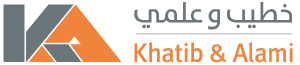 Application No.Application No.Application No.Reviewed byReviewed byReviewed byDateDateDateEMPLOYMENT APPLICATION FORMEMPLOYMENT APPLICATION FORMEMPLOYMENT APPLICATION FORMEMPLOYMENT APPLICATION FORMEMPLOYMENT APPLICATION FORMEMPLOYMENT APPLICATION FORMEMPLOYMENT APPLICATION FORMEMPLOYMENT APPLICATION FORMEMPLOYMENT APPLICATION FORMEMPLOYMENT APPLICATION FORMEMPLOYMENT APPLICATION FORMEMPLOYMENT APPLICATION FORMEMPLOYMENT APPLICATION FORMEMPLOYMENT APPLICATION FORMPosition Applied for Position Applied for Position Applied for Position Applied for Position Applied for Position Applied for Position Applied for Position Applied for Position Applied for Position Applied for Position Applied for Position Applied for Position Applied for PERSONAL INFORMATION PERSONAL INFORMATION PERSONAL INFORMATION PERSONAL INFORMATION PERSONAL INFORMATION PERSONAL INFORMATION PERSONAL INFORMATION PERSONAL INFORMATION PERSONAL INFORMATION PERSONAL INFORMATION PERSONAL INFORMATION PERSONAL INFORMATION PERSONAL INFORMATION Title:  Title:  Dr. / Mr. / Mrs. / Ms. Dr. / Mr. / Mrs. / Ms. Dr. / Mr. / Mrs. / Ms. Dr. / Mr. / Mrs. / Ms. Dr. / Mr. / Mrs. / Ms. Dr. / Mr. / Mrs. / Ms. Dr. / Mr. / Mrs. / Ms. Dr. / Mr. / Mrs. / Ms. Dr. / Mr. / Mrs. / Ms. Dr. / Mr. / Mrs. / Ms. Dr. / Mr. / Mrs. / Ms. Family Name Family Name Family Name      First Name      First Name      First Name      First Name      First Name      Father's Name      Father's Name      Father's Name      Father's Name      Father's Name Maiden Name  (if applicable)Maiden Name  (if applicable)Maiden Name  (if applicable)Maiden Name  (if applicable)Maiden Name  (if applicable)Mother's Name Mother's Name Mother's Name Mother's Name Mother's Name Mother's Name Mother's Name Mother's Name Date of Birth Date of Birth Date of Birth Date of Birth Date of Birth Place of Birth Place of Birth Place of Birth Place of Birth Place of Birth Place of Birth Place of Birth Place of Birth Nationality Nationality Nationality Nationality Nationality Country of Origin Country of Origin Country of Origin Country of Origin Country of Origin Country of Origin Country of Origin Country of Origin  1. 1. 1. 1. 1. 2. 2. 2. 2. 2.Marital Status Marital Status Marital Status Marital Status Marital Status Number of Children Number of Children Number of Children Number of Children Number of Children Number of Children Number of Children Number of Children Working Status of Spouse Working Status of Spouse Working Status of Spouse Working Status of Spouse Working Status of Spouse Children's Year of Birth Children's Year of Birth Children's Year of Birth Children's Year of Birth Children's Year of Birth Children's Year of Birth Children's Year of Birth Children's Year of Birth Permanent Address Permanent Address Permanent Address Permanent Address Permanent Address Present Address  (If different from Permanent Address)Present Address  (If different from Permanent Address)Present Address  (If different from Permanent Address)Present Address  (If different from Permanent Address)Present Address  (If different from Permanent Address)Present Address  (If different from Permanent Address)Present Address  (If different from Permanent Address)Present Address  (If different from Permanent Address)Tel. No.: Tel. No.: Tel. No.: Tel. No.: Tel. No.: Tel. No.: Tel. No.: Mobile No.: Mobile No.: Fax No.: Fax No.: E-mail: E-mail: Countries not willing to work in Countries not willing to work in Countries not willing to work in Countries not willing to work in Countries not willing to work in Do you have any relatives working at K&A?Do you have any relatives working at K&A?Do you have any relatives working at K&A?Do you have any relatives working at K&A?Do you have any relatives working at K&A?Do you have any relatives working at K&A?Do you have any relatives working at K&A?Do you have any relatives working at K&A?(If yes, please give details) (If yes, please give details) (If yes, please give details) (If yes, please give details) (If yes, please give details) (If yes, please give details) (If yes, please give details) (If yes, please give details) Date Available for Employment Date Available for Employment Date Available for Employment Date Available for Employment Date Available for Employment Have you applied to K&A previously? Have you applied to K&A previously? Have you applied to K&A previously? Have you applied to K&A previously? Have you applied to K&A previously? Have you applied to K&A previously? Have you applied to K&A previously? Have you applied to K&A previously? (If yes, please give details) (If yes, please give details) (If yes, please give details) (If yes, please give details) (If yes, please give details) (If yes, please give details) (If yes, please give details) (If yes, please give details) Minimum expected salary Minimum expected salary Minimum expected salary Minimum expected salary Minimum expected salary EDUCATION/SKILLSEDUCATION/SKILLSEDUCATION/SKILLSEDUCATION/SKILLSEDUCATION/SKILLSEDUCATION/SKILLSEDUCATION/SKILLSEDUCATION/SKILLSEDUCATION/SKILLSEDUCATION/SKILLSEDUCATION/SKILLSEDUCATION/SKILLSEDUCATION/SKILLSEDUCATION/SKILLSSecondary Education Secondary Education Secondary Education Secondary Education Secondary Education Secondary Education Secondary Education Secondary Education Secondary Education Secondary Education Secondary Education Secondary Education Secondary Education Secondary Education Name, Country of SchoolName, Country of SchoolName, Country of SchoolName, Country of SchoolDatesDatesDatesDates  Certificates/Diplomas Obtained  Certificates/Diplomas Obtained  Certificates/Diplomas Obtained  Certificates/Diplomas Obtained  Certificates/Diplomas Obtained  Certificates/Diplomas ObtainedUniversity Education University Education University Education University Education University Education University Education University Education University Education University Education University Education University Education University Education University Education University Education University Education University Education University Education University Education University Education University Education University Education University Education University Education Name of University/CollegeName of University/CollegeName of University/CollegeName of University/CollegeCity/CountryCity/CountryCity/CountryDatesDatesDates  Degree Level and Title  Degree Level and Title  Degree Level and Title  Degree Level and TitleOutline the content of your final course/research.Outline the content of your final course/research.Outline the content of your final course/research.Outline the content of your final course/research.Outline the content of your final course/research.Outline the content of your final course/research.Outline the content of your final course/research.Outline the content of your final course/research.Outline the content of your final course/research.Outline the content of your final course/research.Outline the content of your final course/research.Outline the content of your final course/research.Outline the content of your final course/research.Outline the content of your final course/research.Outline the content of your final course/research.Outline the content of your final course/research.Outline the content of your final course/research.Outline the content of your final course/research.Outline the content of your final course/research.Outline the content of your final course/research.Outline the content of your final course/research.Outline the content of your final course/research.Outline the content of your final course/research.General Information Technology Skills (For applicants to the IT Section, please refer to the IT General Information Technology Skills (For applicants to the IT Section, please refer to the IT General Information Technology Skills (For applicants to the IT Section, please refer to the IT General Information Technology Skills (For applicants to the IT Section, please refer to the IT General Information Technology Skills (For applicants to the IT Section, please refer to the IT General Information Technology Skills (For applicants to the IT Section, please refer to the IT General Information Technology Skills (For applicants to the IT Section, please refer to the IT General Information Technology Skills (For applicants to the IT Section, please refer to the IT General Information Technology Skills (For applicants to the IT Section, please refer to the IT General Information Technology Skills (For applicants to the IT Section, please refer to the IT General Information Technology Skills (For applicants to the IT Section, please refer to the IT General Information Technology Skills (For applicants to the IT Section, please refer to the IT General Information Technology Skills (For applicants to the IT Section, please refer to the IT General Information Technology Skills (For applicants to the IT Section, please refer to the IT General Information Technology Skills (For applicants to the IT Section, please refer to the IT General Information Technology Skills (For applicants to the IT Section, please refer to the IT General Information Technology Skills (For applicants to the IT Section, please refer to the IT General Information Technology Skills (For applicants to the IT Section, please refer to the IT General Information Technology Skills (For applicants to the IT Section, please refer to the IT General Information Technology Skills (For applicants to the IT Section, please refer to the IT General Information Technology Skills (For applicants to the IT Section, please refer to the IT General Information Technology Skills (For applicants to the IT Section, please refer to the IT General Information Technology Skills (For applicants to the IT Section, please refer to the IT Skills Form) Specify the softwares you are familiar with and the level of command:Skills Form) Specify the softwares you are familiar with and the level of command:Skills Form) Specify the softwares you are familiar with and the level of command:Skills Form) Specify the softwares you are familiar with and the level of command:Skills Form) Specify the softwares you are familiar with and the level of command:Skills Form) Specify the softwares you are familiar with and the level of command:Skills Form) Specify the softwares you are familiar with and the level of command:Skills Form) Specify the softwares you are familiar with and the level of command:Skills Form) Specify the softwares you are familiar with and the level of command:Skills Form) Specify the softwares you are familiar with and the level of command:Skills Form) Specify the softwares you are familiar with and the level of command:Skills Form) Specify the softwares you are familiar with and the level of command:Skills Form) Specify the softwares you are familiar with and the level of command:Skills Form) Specify the softwares you are familiar with and the level of command:Skills Form) Specify the softwares you are familiar with and the level of command:Skills Form) Specify the softwares you are familiar with and the level of command:1.1.1.1.1.1.1.1.5.5.5.5.5.5.5.5.5.5.2.2.2.2.2.2.2.2.6.6.6.6.6.6.6.6.6.6.3.3.3.3.3.3.3.3.7.7.7.7.7.7.7.7.7.7.4.4.4.4.4.4.4.4.8.8.8.8.8.8.8.8.8.8.Knowledge of LanguagesKnowledge of LanguagesKnowledge of LanguagesKnowledge of LanguagesKnowledge of LanguagesKnowledge of LanguagesKnowledge of LanguagesKnowledge of LanguagesKnowledge of LanguagesKnowledge of LanguagesKnowledge of LanguagesKnowledge of LanguagesKnowledge of LanguagesKnowledge of LanguagesReadReadReadReadWriteWriteWriteWriteWriteWriteSpeakSpeakSpeakExcellentGoodFairFairExcellentGoodGoodGoodFairFairExcellentGoodFairFairARABICENGLISHFRENCHOTHERSGive details of any other skills/qualifications which may be relevant  indicating your proficiency.  Include anyGive details of any other skills/qualifications which may be relevant  indicating your proficiency.  Include anyGive details of any other skills/qualifications which may be relevant  indicating your proficiency.  Include anyGive details of any other skills/qualifications which may be relevant  indicating your proficiency.  Include anyGive details of any other skills/qualifications which may be relevant  indicating your proficiency.  Include anyGive details of any other skills/qualifications which may be relevant  indicating your proficiency.  Include anyGive details of any other skills/qualifications which may be relevant  indicating your proficiency.  Include anyGive details of any other skills/qualifications which may be relevant  indicating your proficiency.  Include anyGive details of any other skills/qualifications which may be relevant  indicating your proficiency.  Include anyGive details of any other skills/qualifications which may be relevant  indicating your proficiency.  Include anyGive details of any other skills/qualifications which may be relevant  indicating your proficiency.  Include anyGive details of any other skills/qualifications which may be relevant  indicating your proficiency.  Include anyGive details of any other skills/qualifications which may be relevant  indicating your proficiency.  Include anyGive details of any other skills/qualifications which may be relevant  indicating your proficiency.  Include anyGive details of any other skills/qualifications which may be relevant  indicating your proficiency.  Include anyGive details of any other skills/qualifications which may be relevant  indicating your proficiency.  Include anyGive details of any other skills/qualifications which may be relevant  indicating your proficiency.  Include anyGive details of any other skills/qualifications which may be relevant  indicating your proficiency.  Include anyGive details of any other skills/qualifications which may be relevant  indicating your proficiency.  Include anyGive details of any other skills/qualifications which may be relevant  indicating your proficiency.  Include anyGive details of any other skills/qualifications which may be relevant  indicating your proficiency.  Include anyGive details of any other skills/qualifications which may be relevant  indicating your proficiency.  Include anyGive details of any other skills/qualifications which may be relevant  indicating your proficiency.  Include anyprizes, awards, scholarships or sponsorship won at school, college or university.prizes, awards, scholarships or sponsorship won at school, college or university.prizes, awards, scholarships or sponsorship won at school, college or university.prizes, awards, scholarships or sponsorship won at school, college or university.prizes, awards, scholarships or sponsorship won at school, college or university.prizes, awards, scholarships or sponsorship won at school, college or university.prizes, awards, scholarships or sponsorship won at school, college or university.prizes, awards, scholarships or sponsorship won at school, college or university.prizes, awards, scholarships or sponsorship won at school, college or university.prizes, awards, scholarships or sponsorship won at school, college or university.prizes, awards, scholarships or sponsorship won at school, college or university.prizes, awards, scholarships or sponsorship won at school, college or university.prizes, awards, scholarships or sponsorship won at school, college or university.prizes, awards, scholarships or sponsorship won at school, college or university.prizes, awards, scholarships or sponsorship won at school, college or university.prizes, awards, scholarships or sponsorship won at school, college or university.prizes, awards, scholarships or sponsorship won at school, college or university.prizes, awards, scholarships or sponsorship won at school, college or university.prizes, awards, scholarships or sponsorship won at school, college or university.prizes, awards, scholarships or sponsorship won at school, college or university.prizes, awards, scholarships or sponsorship won at school, college or university.Give details of any membership of Professional Organizations or Institutions.Give details of any membership of Professional Organizations or Institutions.Give details of any membership of Professional Organizations or Institutions.Give details of any membership of Professional Organizations or Institutions.Give details of any membership of Professional Organizations or Institutions.Give details of any membership of Professional Organizations or Institutions.Give details of any membership of Professional Organizations or Institutions.Give details of any membership of Professional Organizations or Institutions.Give details of any membership of Professional Organizations or Institutions.Give details of any membership of Professional Organizations or Institutions.Give details of any membership of Professional Organizations or Institutions.Give details of any membership of Professional Organizations or Institutions.Give details of any membership of Professional Organizations or Institutions.Give details of any membership of Professional Organizations or Institutions.Give details of any membership of Professional Organizations or Institutions.Give details of any membership of Professional Organizations or Institutions.Give details of any membership of Professional Organizations or Institutions.EMPLOYMENT RECORD EMPLOYMENT RECORD EMPLOYMENT RECORD EMPLOYMENT RECORD EMPLOYMENT RECORD EMPLOYMENT RECORD EMPLOYMENT RECORD EMPLOYMENT RECORD EMPLOYMENT RECORD EMPLOYMENT RECORD EMPLOYMENT RECORD Starting with your present or last employer, state in reverse chronological order the jobs held.Starting with your present or last employer, state in reverse chronological order the jobs held.Starting with your present or last employer, state in reverse chronological order the jobs held.Starting with your present or last employer, state in reverse chronological order the jobs held.Starting with your present or last employer, state in reverse chronological order the jobs held.Starting with your present or last employer, state in reverse chronological order the jobs held.Starting with your present or last employer, state in reverse chronological order the jobs held.Starting with your present or last employer, state in reverse chronological order the jobs held.Starting with your present or last employer, state in reverse chronological order the jobs held.Starting with your present or last employer, state in reverse chronological order the jobs held.Starting with your present or last employer, state in reverse chronological order the jobs held.Starting with your present or last employer, state in reverse chronological order the jobs held.Starting with your present or last employer, state in reverse chronological order the jobs held.Starting with your present or last employer, state in reverse chronological order the jobs held.Starting with your present or last employer, state in reverse chronological order the jobs held.Starting with your present or last employer, state in reverse chronological order the jobs held.Starting with your present or last employer, state in reverse chronological order the jobs held.Starting with your present or last employer, state in reverse chronological order the jobs held.Name of EmployerAddress of EmployerAddress of EmployerAddress of EmployerAddress of EmployerAddress of EmployerAddress of EmployerType of BusinessType of BusinessType of BusinessFROM (Month/Year)To (Month/Year)Salaries Per AnnumSalaries Per AnnumSalaries Per AnnumExact Title of Your PostExact Title of Your PostExact Title of Your PostExact Title of Your PostName of SupervisorFROM (Month/Year)To (Month/Year)StartingFinalFinalExact Title of Your PostExact Title of Your PostExact Title of Your PostExact Title of Your PostName of SupervisorReason for leavingReason for leavingReason for leavingReason for leavingReason for leavingReason for leavingNumber of Employees Supervised by YouNumber of Employees Supervised by YouNumber of Employees Supervised by YouNumber of Employees Supervised by YouDescription of your duties:Description of your duties:Description of your duties:Description of your duties:Description of your duties:Description of your duties:Description of your duties:Description of your duties:Description of your duties:Description of your duties:Name of EmployerAddress of EmployerAddress of EmployerAddress of EmployerAddress of EmployerAddress of EmployerAddress of EmployerType of BusinessType of BusinessType of BusinessFROM (Month/Year)To (Month/Year)Salaries Per AnnumSalaries Per AnnumSalaries Per AnnumExact Title of Your PostExact Title of Your PostExact Title of Your PostExact Title of Your PostName of SupervisorFROM (Month/Year)To (Month/Year)StartingFinalFinalExact Title of Your PostExact Title of Your PostExact Title of Your PostExact Title of Your PostName of SupervisorReason for leavingReason for leavingReason for leavingReason for leavingReason for leavingReason for leavingNumber of Employees Supervised by YouNumber of Employees Supervised by YouNumber of Employees Supervised by YouNumber of Employees Supervised by YouDescription of your duties:Description of your duties:Description of your duties:Description of your duties:Description of your duties:Description of your duties:Description of your duties:Description of your duties:Description of your duties:Description of your duties:Name of EmployerAddress of EmployerAddress of EmployerAddress of EmployerAddress of EmployerAddress of EmployerAddress of EmployerType of BusinessType of BusinessType of BusinessFROM (Month/Year)To (Month/Year)Salaries Per AnnumSalaries Per AnnumSalaries Per AnnumExact Title of Your PostExact Title of Your PostExact Title of Your PostExact Title of Your PostName of SupervisorFROM (Month/Year)To (Month/Year)StartingFinalFinalExact Title of Your PostExact Title of Your PostExact Title of Your PostExact Title of Your PostName of SupervisorReason for leavingReason for leavingReason for leavingReason for leavingReason for leavingReason for leavingNumber of Employees Supervised by YouNumber of Employees Supervised by YouNumber of Employees Supervised by YouNumber of Employees Supervised by YouDescription of your duties:Description of your duties:Description of your duties:Description of your duties:Description of your duties:Description of your duties:Description of your duties:Description of your duties:Description of your duties:Description of your duties:REFERENCES REFERENCES REFERENCES REFERENCES REFERENCES REFERENCES REFERENCES REFERENCES REFERENCES REFERENCES Give the names, addresses and occupation of two references.Give the names, addresses and occupation of two references.Give the names, addresses and occupation of two references.Give the names, addresses and occupation of two references.Give the names, addresses and occupation of two references.Give the names, addresses and occupation of two references.Give the names, addresses and occupation of two references.Give the names, addresses and occupation of two references.Give the names, addresses and occupation of two references.Give the names, addresses and occupation of two references.Give the names, addresses and occupation of two references.Give the names, addresses and occupation of two references.Give the names, addresses and occupation of two references.Give the names, addresses and occupation of two references.Give the names, addresses and occupation of two references.1.1.1.1.2. 2. 2. 2. 2. 2. Tel. No. :Tel. No. :Tel. No. :Tel. No. :Tel. No. :Tel. No. :Tel. No. :Tel. No. :Tel. No. :Tel. No. :Occupation :Occupation :Occupation :Occupation :Occupation :Occupation :Occupation :Occupation :Occupation :Occupation :GENERAL GENERAL GENERAL GENERAL GENERAL GENERAL GENERAL GENERAL GENERAL GENERAL GENERAL As a Khatib & Alami employee, you may be required to travel to areas of the World where K&A has workAs a Khatib & Alami employee, you may be required to travel to areas of the World where K&A has workAs a Khatib & Alami employee, you may be required to travel to areas of the World where K&A has workAs a Khatib & Alami employee, you may be required to travel to areas of the World where K&A has workAs a Khatib & Alami employee, you may be required to travel to areas of the World where K&A has workAs a Khatib & Alami employee, you may be required to travel to areas of the World where K&A has workAs a Khatib & Alami employee, you may be required to travel to areas of the World where K&A has workAs a Khatib & Alami employee, you may be required to travel to areas of the World where K&A has workAs a Khatib & Alami employee, you may be required to travel to areas of the World where K&A has workAs a Khatib & Alami employee, you may be required to travel to areas of the World where K&A has workAs a Khatib & Alami employee, you may be required to travel to areas of the World where K&A has workAs a Khatib & Alami employee, you may be required to travel to areas of the World where K&A has workAs a Khatib & Alami employee, you may be required to travel to areas of the World where K&A has workAs a Khatib & Alami employee, you may be required to travel to areas of the World where K&A has workAs a Khatib & Alami employee, you may be required to travel to areas of the World where K&A has workAs a Khatib & Alami employee, you may be required to travel to areas of the World where K&A has workAs a Khatib & Alami employee, you may be required to travel to areas of the World where K&A has workAs a Khatib & Alami employee, you may be required to travel to areas of the World where K&A has workAs a Khatib & Alami employee, you may be required to travel to areas of the World where K&A has workAs a Khatib & Alami employee, you may be required to travel to areas of the World where K&A has workresponsibilities.  Please state any reasons which might prevent you from accepting such assignments:responsibilities.  Please state any reasons which might prevent you from accepting such assignments:responsibilities.  Please state any reasons which might prevent you from accepting such assignments:responsibilities.  Please state any reasons which might prevent you from accepting such assignments:responsibilities.  Please state any reasons which might prevent you from accepting such assignments:responsibilities.  Please state any reasons which might prevent you from accepting such assignments:responsibilities.  Please state any reasons which might prevent you from accepting such assignments:responsibilities.  Please state any reasons which might prevent you from accepting such assignments:responsibilities.  Please state any reasons which might prevent you from accepting such assignments:responsibilities.  Please state any reasons which might prevent you from accepting such assignments:responsibilities.  Please state any reasons which might prevent you from accepting such assignments:responsibilities.  Please state any reasons which might prevent you from accepting such assignments:responsibilities.  Please state any reasons which might prevent you from accepting such assignments:responsibilities.  Please state any reasons which might prevent you from accepting such assignments:responsibilities.  Please state any reasons which might prevent you from accepting such assignments:responsibilities.  Please state any reasons which might prevent you from accepting such assignments:responsibilities.  Please state any reasons which might prevent you from accepting such assignments:responsibilities.  Please state any reasons which might prevent you from accepting such assignments:responsibilities.  Please state any reasons which might prevent you from accepting such assignments:responsibilities.  Please state any reasons which might prevent you from accepting such assignments:Any other particulars that you feel are relevant to this application.Any other particulars that you feel are relevant to this application.Any other particulars that you feel are relevant to this application.Any other particulars that you feel are relevant to this application.Any other particulars that you feel are relevant to this application.Any other particulars that you feel are relevant to this application.Any other particulars that you feel are relevant to this application.Any other particulars that you feel are relevant to this application.Any other particulars that you feel are relevant to this application.Any other particulars that you feel are relevant to this application.Any other particulars that you feel are relevant to this application.Any other particulars that you feel are relevant to this application.Any other particulars that you feel are relevant to this application.Any other particulars that you feel are relevant to this application.Any other particulars that you feel are relevant to this application.Any other particulars that you feel are relevant to this application.Give details of any serious illness / medical conditions.Give details of any serious illness / medical conditions.Give details of any serious illness / medical conditions.Give details of any serious illness / medical conditions.Give details of any serious illness / medical conditions.Give details of any serious illness / medical conditions.Give details of any serious illness / medical conditions.Give details of any serious illness / medical conditions.Give details of any serious illness / medical conditions.Give details of any serious illness / medical conditions.Give details of any serious illness / medical conditions.Give details of any serious illness / medical conditions.Give details of any serious illness / medical conditions.Give details of any serious illness / medical conditions.Give details of any serious illness / medical conditions.In case of emergency contact :In case of emergency contact :In case of emergency contact :In case of emergency contact :In case of emergency contact :In case of emergency contact :In case of emergency contact :In case of emergency contact :In case of emergency contact :In case of emergency contact :In case of emergency contact :In case of emergency contact :Name : …………………………      Relationship: …………………………         Tel. No. : …………………..Name : …………………………      Relationship: …………………………         Tel. No. : …………………..Name : …………………………      Relationship: …………………………         Tel. No. : …………………..Name : …………………………      Relationship: …………………………         Tel. No. : …………………..Name : …………………………      Relationship: …………………………         Tel. No. : …………………..Name : …………………………      Relationship: …………………………         Tel. No. : …………………..Name : …………………………      Relationship: …………………………         Tel. No. : …………………..Name : …………………………      Relationship: …………………………         Tel. No. : …………………..Name : …………………………      Relationship: …………………………         Tel. No. : …………………..Name : …………………………      Relationship: …………………………         Tel. No. : …………………..Name : …………………………      Relationship: …………………………         Tel. No. : …………………..Name : …………………………      Relationship: …………………………         Tel. No. : …………………..Name : …………………………      Relationship: …………………………         Tel. No. : …………………..Relationship :…………………………..Relationship :…………………………..Relationship :…………………………..Relationship :…………………………..Tel. No. : …………………..Tel. No. : …………………..Tel. No. : …………………..Have you ever been arrested or convicted?  (If yes, give details).Have you ever been arrested or convicted?  (If yes, give details).Have you ever been arrested or convicted?  (If yes, give details).Have you ever been arrested or convicted?  (If yes, give details).Have you ever been arrested or convicted?  (If yes, give details).Have you ever been arrested or convicted?  (If yes, give details).Have you ever been arrested or convicted?  (If yes, give details).Have you ever been arrested or convicted?  (If yes, give details).Have you ever been arrested or convicted?  (If yes, give details).Have you ever been arrested or convicted?  (If yes, give details).Have you ever been arrested or convicted?  (If yes, give details).Have you ever been arrested or convicted?  (If yes, give details).Have you ever been arrested or convicted?  (If yes, give details).Have you ever been arrested or convicted?  (If yes, give details).Have you ever been arrested or convicted?  (If yes, give details).Have you ever been arrested or convicted?  (If yes, give details).I certify that the statements made by me, in answer to the foregoing questions,  are true,  complete and correctI certify that the statements made by me, in answer to the foregoing questions,  are true,  complete and correctI certify that the statements made by me, in answer to the foregoing questions,  are true,  complete and correctI certify that the statements made by me, in answer to the foregoing questions,  are true,  complete and correctI certify that the statements made by me, in answer to the foregoing questions,  are true,  complete and correctI certify that the statements made by me, in answer to the foregoing questions,  are true,  complete and correctI certify that the statements made by me, in answer to the foregoing questions,  are true,  complete and correctI certify that the statements made by me, in answer to the foregoing questions,  are true,  complete and correctI certify that the statements made by me, in answer to the foregoing questions,  are true,  complete and correctI certify that the statements made by me, in answer to the foregoing questions,  are true,  complete and correctI certify that the statements made by me, in answer to the foregoing questions,  are true,  complete and correctI certify that the statements made by me, in answer to the foregoing questions,  are true,  complete and correctI certify that the statements made by me, in answer to the foregoing questions,  are true,  complete and correctI certify that the statements made by me, in answer to the foregoing questions,  are true,  complete and correctI certify that the statements made by me, in answer to the foregoing questions,  are true,  complete and correctI certify that the statements made by me, in answer to the foregoing questions,  are true,  complete and correctI certify that the statements made by me, in answer to the foregoing questions,  are true,  complete and correctI certify that the statements made by me, in answer to the foregoing questions,  are true,  complete and correctI certify that the statements made by me, in answer to the foregoing questions,  are true,  complete and correctI certify that the statements made by me, in answer to the foregoing questions,  are true,  complete and correctI certify that the statements made by me, in answer to the foregoing questions,  are true,  complete and correctto  the  best  of  my  knowledge and belief,  and I authorize investigation of  all  statements contained therein.  Ito  the  best  of  my  knowledge and belief,  and I authorize investigation of  all  statements contained therein.  Ito  the  best  of  my  knowledge and belief,  and I authorize investigation of  all  statements contained therein.  Ito  the  best  of  my  knowledge and belief,  and I authorize investigation of  all  statements contained therein.  Ito  the  best  of  my  knowledge and belief,  and I authorize investigation of  all  statements contained therein.  Ito  the  best  of  my  knowledge and belief,  and I authorize investigation of  all  statements contained therein.  Ito  the  best  of  my  knowledge and belief,  and I authorize investigation of  all  statements contained therein.  Ito  the  best  of  my  knowledge and belief,  and I authorize investigation of  all  statements contained therein.  Ito  the  best  of  my  knowledge and belief,  and I authorize investigation of  all  statements contained therein.  Ito  the  best  of  my  knowledge and belief,  and I authorize investigation of  all  statements contained therein.  Ito  the  best  of  my  knowledge and belief,  and I authorize investigation of  all  statements contained therein.  Ito  the  best  of  my  knowledge and belief,  and I authorize investigation of  all  statements contained therein.  Ito  the  best  of  my  knowledge and belief,  and I authorize investigation of  all  statements contained therein.  Ito  the  best  of  my  knowledge and belief,  and I authorize investigation of  all  statements contained therein.  Ito  the  best  of  my  knowledge and belief,  and I authorize investigation of  all  statements contained therein.  Ito  the  best  of  my  knowledge and belief,  and I authorize investigation of  all  statements contained therein.  Ito  the  best  of  my  knowledge and belief,  and I authorize investigation of  all  statements contained therein.  Ito  the  best  of  my  knowledge and belief,  and I authorize investigation of  all  statements contained therein.  Ito  the  best  of  my  knowledge and belief,  and I authorize investigation of  all  statements contained therein.  Ito  the  best  of  my  knowledge and belief,  and I authorize investigation of  all  statements contained therein.  Ito  the  best  of  my  knowledge and belief,  and I authorize investigation of  all  statements contained therein.  Ifurther  understand  that  any  misrepresentation  or  material  omission  made  on  this  personal  history formfurther  understand  that  any  misrepresentation  or  material  omission  made  on  this  personal  history formfurther  understand  that  any  misrepresentation  or  material  omission  made  on  this  personal  history formfurther  understand  that  any  misrepresentation  or  material  omission  made  on  this  personal  history formfurther  understand  that  any  misrepresentation  or  material  omission  made  on  this  personal  history formfurther  understand  that  any  misrepresentation  or  material  omission  made  on  this  personal  history formfurther  understand  that  any  misrepresentation  or  material  omission  made  on  this  personal  history formfurther  understand  that  any  misrepresentation  or  material  omission  made  on  this  personal  history formfurther  understand  that  any  misrepresentation  or  material  omission  made  on  this  personal  history formfurther  understand  that  any  misrepresentation  or  material  omission  made  on  this  personal  history formfurther  understand  that  any  misrepresentation  or  material  omission  made  on  this  personal  history formfurther  understand  that  any  misrepresentation  or  material  omission  made  on  this  personal  history formfurther  understand  that  any  misrepresentation  or  material  omission  made  on  this  personal  history formfurther  understand  that  any  misrepresentation  or  material  omission  made  on  this  personal  history formfurther  understand  that  any  misrepresentation  or  material  omission  made  on  this  personal  history formfurther  understand  that  any  misrepresentation  or  material  omission  made  on  this  personal  history formfurther  understand  that  any  misrepresentation  or  material  omission  made  on  this  personal  history formfurther  understand  that  any  misrepresentation  or  material  omission  made  on  this  personal  history formfurther  understand  that  any  misrepresentation  or  material  omission  made  on  this  personal  history formfurther  understand  that  any  misrepresentation  or  material  omission  made  on  this  personal  history formfurther  understand  that  any  misrepresentation  or  material  omission  made  on  this  personal  history formrenders me liable to dismissal.renders me liable to dismissal.renders me liable to dismissal.renders me liable to dismissal.renders me liable to dismissal.renders me liable to dismissal.renders me liable to dismissal.renders me liable to dismissal.renders me liable to dismissal.renders me liable to dismissal.renders me liable to dismissal.renders me liable to dismissal.Date :   _________________                                        Signature: _________________              Date :   _________________                                        Signature: _________________              Date :   _________________                                        Signature: _________________              Date :   _________________                                        Signature: _________________              Date :   _________________                                        Signature: _________________              Date :   _________________                                        Signature: _________________              Date :   _________________                                        Signature: _________________              Date :   _________________                                        Signature: _________________              Date :   _________________                                        Signature: _________________              Date :   _________________                                        Signature: _________________              Signature :  ______________________________Signature :  ______________________________Signature :  ______________________________Signature :  ______________________________Signature :  ______________________________Signature :  ______________________________DOCUMENTS TO BE SUBMITTED WITH APPLICATION :DOCUMENTS TO BE SUBMITTED WITH APPLICATION :DOCUMENTS TO BE SUBMITTED WITH APPLICATION :DOCUMENTS TO BE SUBMITTED WITH APPLICATION :DOCUMENTS TO BE SUBMITTED WITH APPLICATION :DOCUMENTS TO BE SUBMITTED WITH APPLICATION :DOCUMENTS TO BE SUBMITTED WITH APPLICATION :DOCUMENTS TO BE SUBMITTED WITH APPLICATION :DOCUMENTS TO BE SUBMITTED WITH APPLICATION :DOCUMENTS TO BE SUBMITTED WITH APPLICATION :DOCUMENTS TO BE SUBMITTED WITH APPLICATION :DOCUMENTS TO BE SUBMITTED WITH APPLICATION :DOCUMENTS TO BE SUBMITTED WITH APPLICATION :DOCUMENTS TO BE SUBMITTED WITH APPLICATION :DOCUMENTS TO BE SUBMITTED WITH APPLICATION :DOCUMENTS TO BE SUBMITTED WITH APPLICATION :a. Photocopies of degrees obtained (will require certification if accepted).a. Photocopies of degrees obtained (will require certification if accepted).a. Photocopies of degrees obtained (will require certification if accepted).a. Photocopies of degrees obtained (will require certification if accepted).a. Photocopies of degrees obtained (will require certification if accepted).a. Photocopies of degrees obtained (will require certification if accepted).a. Photocopies of degrees obtained (will require certification if accepted).a. Photocopies of degrees obtained (will require certification if accepted).a. Photocopies of degrees obtained (will require certification if accepted).a. Photocopies of degrees obtained (will require certification if accepted).a. Photocopies of degrees obtained (will require certification if accepted).a. Photocopies of degrees obtained (will require certification if accepted).a. Photocopies of degrees obtained (will require certification if accepted).a. Photocopies of degrees obtained (will require certification if accepted).a. Photocopies of degrees obtained (will require certification if accepted).a. Photocopies of degrees obtained (will require certification if accepted).a. Photocopies of degrees obtained (will require certification if accepted).a. Photocopies of degrees obtained (will require certification if accepted).a. Photocopies of degrees obtained (will require certification if accepted).b. Photocopy of identity card and passport.b. Photocopy of identity card and passport.b. Photocopy of identity card and passport.b. Photocopy of identity card and passport.b. Photocopy of identity card and passport.b. Photocopy of identity card and passport.b. Photocopy of identity card and passport.b. Photocopy of identity card and passport.b. Photocopy of identity card and passport.b. Photocopy of identity card and passport.b. Photocopy of identity card and passport.b. Photocopy of identity card and passport.b. Photocopy of identity card and passport.b. Photocopy of identity card and passport.b. Photocopy of identity card and passport.c. Documentary evidence which supports the statements under EMPLOYMENT RECORD.c. Documentary evidence which supports the statements under EMPLOYMENT RECORD.c. Documentary evidence which supports the statements under EMPLOYMENT RECORD.c. Documentary evidence which supports the statements under EMPLOYMENT RECORD.c. Documentary evidence which supports the statements under EMPLOYMENT RECORD.c. Documentary evidence which supports the statements under EMPLOYMENT RECORD.c. Documentary evidence which supports the statements under EMPLOYMENT RECORD.c. Documentary evidence which supports the statements under EMPLOYMENT RECORD.c. Documentary evidence which supports the statements under EMPLOYMENT RECORD.c. Documentary evidence which supports the statements under EMPLOYMENT RECORD.c. Documentary evidence which supports the statements under EMPLOYMENT RECORD.c. Documentary evidence which supports the statements under EMPLOYMENT RECORD.c. Documentary evidence which supports the statements under EMPLOYMENT RECORD.c. Documentary evidence which supports the statements under EMPLOYMENT RECORD.c. Documentary evidence which supports the statements under EMPLOYMENT RECORD.c. Documentary evidence which supports the statements under EMPLOYMENT RECORD.c. Documentary evidence which supports the statements under EMPLOYMENT RECORD.c. Documentary evidence which supports the statements under EMPLOYMENT RECORD.c. Documentary evidence which supports the statements under EMPLOYMENT RECORD.c. Documentary evidence which supports the statements under EMPLOYMENT RECORD.d. Detailed CV (Preferred format).d. Detailed CV (Preferred format).d. Detailed CV (Preferred format).d. Detailed CV (Preferred format).d. Detailed CV (Preferred format).d. Detailed CV (Preferred format).d. Detailed CV (Preferred format).d. Detailed CV (Preferred format).d. Detailed CV (Preferred format).d. Detailed CV (Preferred format).d. Detailed CV (Preferred format).d. Detailed CV (Preferred format).d. Detailed CV (Preferred format).d. Detailed CV (Preferred format).OFFICE USE ONLYOFFICE USE ONLYOFFICE USE ONLYOFFICE USE ONLYOFFICE USE ONLYOFFICE USE ONLYOFFICE USE ONLYOFFICE USE ONLYOFFICE USE ONLYOFFICE USE ONLYOFFICE USE ONLYOFFICE USE ONLYINTERVIEWER REMARKS INTERVIEWER REMARKS INTERVIEWER REMARKS INTERVIEWER REMARKS INTERVIEWER REMARKS INTERVIEWER REMARKS INTERVIEWER REMARKS INTERVIEWER REMARKS INTERVIEWER REMARKS INTERVIEWER REMARKS INTERVIEWER REMARKS INTERVIEWER REMARKS Date :   _________________       Name & Signature :  ______________________________________Date :   _________________       Name & Signature :  ______________________________________Date :   _________________       Name & Signature :  ______________________________________Date :   _________________       Name & Signature :  ______________________________________Date :   _________________       Name & Signature :  ______________________________________Date :   _________________       Name & Signature :  ______________________________________Date :   _________________       Name & Signature :  ______________________________________Date :   _________________       Name & Signature :  ______________________________________Date :   _________________       Name & Signature :  ______________________________________Date :   _________________       Name & Signature :  ______________________________________Date :   _________________       Name & Signature :  ______________________________________Date :   _________________       Name & Signature :  ______________________________________Name & Signature :  ______________________________________Name & Signature :  ______________________________________Name & Signature :  ______________________________________Name & Signature :  ______________________________________Name & Signature :  ______________________________________Name & Signature :  ______________________________________Name & Signature :  ______________________________________Name & Signature :  ______________________________________MANAGEMENT DECISION MANAGEMENT DECISION MANAGEMENT DECISION MANAGEMENT DECISION MANAGEMENT DECISION MANAGEMENT DECISION MANAGEMENT DECISION MANAGEMENT DECISION MANAGEMENT DECISION MANAGEMENT DECISION MANAGEMENT DECISION MANAGEMENT DECISION Appoint as : _____________________________              as of : ______________________________Appoint as : _____________________________              as of : ______________________________Appoint as : _____________________________              as of : ______________________________Appoint as : _____________________________              as of : ______________________________Appoint as : _____________________________              as of : ______________________________Appoint as : _____________________________              as of : ______________________________Appoint as : _____________________________              as of : ______________________________Appoint as : _____________________________              as of : ______________________________Appoint as : _____________________________              as of : ______________________________Appoint as : _____________________________              as of : ______________________________Appoint as : _____________________________              as of : ______________________________Appoint as : _____________________________              as of : ______________________________Appoint as : _____________________________              as of : ______________________________Appoint as : _____________________________              as of : ______________________________Appoint as : _____________________________              as of : ______________________________Appoint as : _____________________________              as of : ______________________________Appoint as : _____________________________              as of : ______________________________Appoint as : _____________________________              as of : ______________________________Appoint as : _____________________________              as of : ______________________________Appoint as : _____________________________              as of : ______________________________Starting Salary / Rate :  _____________________      Allowances : ____________________________Starting Salary / Rate :  _____________________      Allowances : ____________________________Starting Salary / Rate :  _____________________      Allowances : ____________________________Starting Salary / Rate :  _____________________      Allowances : ____________________________Starting Salary / Rate :  _____________________      Allowances : ____________________________Starting Salary / Rate :  _____________________      Allowances : ____________________________Starting Salary / Rate :  _____________________      Allowances : ____________________________Starting Salary / Rate :  _____________________      Allowances : ____________________________Starting Salary / Rate :  _____________________      Allowances : ____________________________Starting Salary / Rate :  _____________________      Allowances : ____________________________Starting Salary / Rate :  _____________________      Allowances : ____________________________Starting Salary / Rate :  _____________________      Allowances : ____________________________Starting Salary / Rate :  _____________________      Allowances : ____________________________Starting Salary / Rate :  _____________________      Allowances : ____________________________Starting Salary / Rate :  _____________________      Allowances : ____________________________Allowances : ____________________________Allowances : ____________________________Allowances : ____________________________Allowances : ____________________________Allowances : ____________________________Allowances : ____________________________Date :   _________________________________       Signature :  _____________________________Date :   _________________________________       Signature :  _____________________________Date :   _________________________________       Signature :  _____________________________Date :   _________________________________       Signature :  _____________________________Date :   _________________________________       Signature :  _____________________________Date :   _________________________________       Signature :  _____________________________Date :   _________________________________       Signature :  _____________________________Date :   _________________________________       Signature :  _____________________________Date :   _________________________________       Signature :  _____________________________Date :   _________________________________       Signature :  _____________________________Date :   _________________________________       Signature :  _____________________________Date :   _________________________________       Signature :  _____________________________Date :   _________________________________       Signature :  _____________________________Date :   _________________________________       Signature :  _____________________________Date :   _________________________________       Signature :  _____________________________Sig Signature :  _____________________________nature :  _____________________________Sig Signature :  _____________________________nature :  _____________________________Sig Signature :  _____________________________nature :  _____________________________Sig Signature :  _____________________________nature :  _____________________________Sig Signature :  _____________________________nature :  _____________________________Sig Signature :  _____________________________nature :  _____________________________All information on this form is confidential and will not be divulged to anyone outside K&A (C.E.C).All information on this form is confidential and will not be divulged to anyone outside K&A (C.E.C).All information on this form is confidential and will not be divulged to anyone outside K&A (C.E.C).All information on this form is confidential and will not be divulged to anyone outside K&A (C.E.C).All information on this form is confidential and will not be divulged to anyone outside K&A (C.E.C).All information on this form is confidential and will not be divulged to anyone outside K&A (C.E.C).All information on this form is confidential and will not be divulged to anyone outside K&A (C.E.C).All information on this form is confidential and will not be divulged to anyone outside K&A (C.E.C).All information on this form is confidential and will not be divulged to anyone outside K&A (C.E.C).All information on this form is confidential and will not be divulged to anyone outside K&A (C.E.C).All information on this form is confidential and will not be divulged to anyone outside K&A (C.E.C).All information on this form is confidential and will not be divulged to anyone outside K&A (C.E.C).All information on this form is confidential and will not be divulged to anyone outside K&A (C.E.C).All information on this form is confidential and will not be divulged to anyone outside K&A (C.E.C).All information on this form is confidential and will not be divulged to anyone outside K&A (C.E.C).All information on this form is confidential and will not be divulged to anyone outside K&A (C.E.C).All information on this form is confidential and will not be divulged to anyone outside K&A (C.E.C).All information on this form is confidential and will not be divulged to anyone outside K&A (C.E.C).All information on this form is confidential and will not be divulged to anyone outside K&A (C.E.C).All information on this form is confidential and will not be divulged to anyone outside K&A (C.E.C).All information on this form is confidential and will not be divulged to anyone outside K&A (C.E.C).INFORMATION TECHNOLOGY SKILLS (Only for IT SECTION applicants)INFORMATION TECHNOLOGY SKILLS (Only for IT SECTION applicants)INFORMATION TECHNOLOGY SKILLS (Only for IT SECTION applicants)INFORMATION TECHNOLOGY SKILLS (Only for IT SECTION applicants)INFORMATION TECHNOLOGY SKILLS (Only for IT SECTION applicants)INFORMATION TECHNOLOGY SKILLS (Only for IT SECTION applicants)INFORMATION TECHNOLOGY SKILLS (Only for IT SECTION applicants)INFORMATION TECHNOLOGY SKILLS (Only for IT SECTION applicants)INFORMATION TECHNOLOGY SKILLS (Only for IT SECTION applicants)INFORMATION TECHNOLOGY SKILLS (Only for IT SECTION applicants)INFORMATION TECHNOLOGY SKILLS (Only for IT SECTION applicants)INFORMATION TECHNOLOGY SKILLS (Only for IT SECTION applicants)INFORMATION TECHNOLOGY SKILLS (Only for IT SECTION applicants)INFORMATION TECHNOLOGY SKILLS (Only for IT SECTION applicants)INFORMATION TECHNOLOGY SKILLS (Only for IT SECTION applicants)INFORMATION TECHNOLOGY SKILLS (Only for IT SECTION applicants)INFORMATION TECHNOLOGY SKILLS (Only for IT SECTION applicants)INFORMATION TECHNOLOGY SKILLS (Only for IT SECTION applicants)INFORMATION TECHNOLOGY SKILLS (Only for IT SECTION applicants)INFORMATION TECHNOLOGY SKILLS (Only for IT SECTION applicants)INFORMATION TECHNOLOGY SKILLS (Only for IT SECTION applicants)INFORMATION TECHNOLOGY SKILLS (Only for IT SECTION applicants)INFORMATION TECHNOLOGY SKILLS (Only for IT SECTION applicants)INFORMATION TECHNOLOGY SKILLS (Only for IT SECTION applicants)INFORMATION TECHNOLOGY SKILLS (Only for IT SECTION applicants)INFORMATION TECHNOLOGY SKILLS (Only for IT SECTION applicants)INFORMATION TECHNOLOGY SKILLS (Only for IT SECTION applicants)INFORMATION TECHNOLOGY SKILLS (Only for IT SECTION applicants)INFORMATION TECHNOLOGY SKILLS (Only for IT SECTION applicants)INFORMATION TECHNOLOGY SKILLS (Only for IT SECTION applicants)INFORMATION TECHNOLOGY SKILLS (Only for IT SECTION applicants)INFORMATION TECHNOLOGY SKILLS (Only for IT SECTION applicants)INFORMATION TECHNOLOGY SKILLS (Only for IT SECTION applicants)INFORMATION TECHNOLOGY SKILLS (Only for IT SECTION applicants)INFORMATION TECHNOLOGY SKILLS (Only for IT SECTION applicants)INFORMATION TECHNOLOGY SKILLS (Only for IT SECTION applicants)INFORMATION TECHNOLOGY SKILLS (Only for IT SECTION applicants)INFORMATION TECHNOLOGY SKILLS (Only for IT SECTION applicants)INFORMATION TECHNOLOGY SKILLS (Only for IT SECTION applicants)INFORMATION TECHNOLOGY SKILLS (Only for IT SECTION applicants)INFORMATION TECHNOLOGY SKILLS (Only for IT SECTION applicants)INFORMATION TECHNOLOGY SKILLS (Only for IT SECTION applicants)INFORMATION TECHNOLOGY SKILLS (Only for IT SECTION applicants)INFORMATION TECHNOLOGY SKILLS (Only for IT SECTION applicants)INFORMATION TECHNOLOGY SKILLS (Only for IT SECTION applicants)INFORMATION TECHNOLOGY SKILLS (Only for IT SECTION applicants)INFORMATION TECHNOLOGY SKILLS (Only for IT SECTION applicants)INFORMATION TECHNOLOGY SKILLS (Only for IT SECTION applicants)INFORMATION TECHNOLOGY SKILLS (Only for IT SECTION applicants)INFORMATION TECHNOLOGY SKILLS (Only for IT SECTION applicants)INFORMATION TECHNOLOGY SKILLS (Only for IT SECTION applicants)INFORMATION TECHNOLOGY SKILLS (Only for IT SECTION applicants)INFORMATION TECHNOLOGY SKILLS (Only for IT SECTION applicants)INFORMATION TECHNOLOGY SKILLS (Only for IT SECTION applicants)INFORMATION TECHNOLOGY SKILLS (Only for IT SECTION applicants)INFORMATION TECHNOLOGY SKILLS (Only for IT SECTION applicants)INFORMATION TECHNOLOGY SKILLS (Only for IT SECTION applicants)INFORMATION TECHNOLOGY SKILLS (Only for IT SECTION applicants)INFORMATION TECHNOLOGY SKILLS (Only for IT SECTION applicants)INFORMATION TECHNOLOGY SKILLS (Only for IT SECTION applicants)INFORMATION TECHNOLOGY SKILLS (Only for IT SECTION applicants)INFORMATION TECHNOLOGY SKILLS (Only for IT SECTION applicants)INFORMATION TECHNOLOGY SKILLS (Only for IT SECTION applicants)INFORMATION TECHNOLOGY SKILLS (Only for IT SECTION applicants)INFORMATION TECHNOLOGY SKILLS (Only for IT SECTION applicants)INFORMATION TECHNOLOGY SKILLS (Only for IT SECTION applicants)INFORMATION TECHNOLOGY SKILLS (Only for IT SECTION applicants)INFORMATION TECHNOLOGY SKILLS (Only for IT SECTION applicants)INFORMATION TECHNOLOGY SKILLS (Only for IT SECTION applicants)INFORMATION TECHNOLOGY SKILLS (Only for IT SECTION applicants)INFORMATION TECHNOLOGY SKILLS (Only for IT SECTION applicants)INFORMATION TECHNOLOGY SKILLS (Only for IT SECTION applicants)INFORMATION TECHNOLOGY SKILLS (Only for IT SECTION applicants)INFORMATION TECHNOLOGY SKILLS (Only for IT SECTION applicants)INFORMATION TECHNOLOGY SKILLS (Only for IT SECTION applicants)INFORMATION TECHNOLOGY SKILLS (Only for IT SECTION applicants)INFORMATION TECHNOLOGY SKILLS (Only for IT SECTION applicants)INFORMATION TECHNOLOGY SKILLS (Only for IT SECTION applicants)INFORMATION TECHNOLOGY SKILLS (Only for IT SECTION applicants)INFORMATION TECHNOLOGY SKILLS (Only for IT SECTION applicants)INFORMATION TECHNOLOGY SKILLS (Only for IT SECTION applicants)INFORMATION TECHNOLOGY SKILLS (Only for IT SECTION applicants)INFORMATION TECHNOLOGY SKILLS (Only for IT SECTION applicants)Computer Platforms Worked OnComputer Platforms Worked OnComputer Platforms Worked OnComputer Platforms Worked OnComputer Platforms Worked OnComputer Platforms Worked OnComputer Platforms Worked OnComputer Platforms Worked OnComputer Platforms Worked OnComputer Platforms Worked OnComputer Platforms Worked OnComputer Platforms Worked OnComputer Platforms Worked OnComputer Platforms Worked OnComputer Platforms Worked OnComputer Platforms Worked OnComputer Platforms Worked OnIBM CompatibleIBM CompatibleUnix WorkstationsUnix WorkstationsMacintoshMacintoshMacintoshMacintoshMacintoshMacintoshMacintoshMacintoshMacintoshMacintoshMacintoshMacintoshMacintoshMacintoshMacintoshMacintoshMacintoshMacintoshMacintoshMacintoshMacintoshMacintoshMacintoshMacintoshMacintoshMacintoshMacintoshMacintoshMacintoshMacintoshMacintoshMacintoshMacintoshMacintoshMacintoshMacintoshMacintoshMacintoshMacintoshMacintoshMacintoshMacintoshMacintoshMacintoshM Macintosh acintoshM Macintosh acintoshM Macintosh acintoshM Macintosh acintoshM Macintosh acintoshM Macintosh acintoshM Macintosh acintoshM Macintosh acintoshM Macintosh acintoshM Macintosh acintoshM Macintosh acintoshM Macintosh acintoshM Macintosh acintoshHardware Assembling & Troubleshooting ExperienceHardware Assembling & Troubleshooting ExperienceHardware Assembling & Troubleshooting ExperienceHardware Assembling & Troubleshooting ExperienceHardware Assembling & Troubleshooting ExperienceHardware Assembling & Troubleshooting ExperienceHardware Assembling & Troubleshooting ExperienceHardware Assembling & Troubleshooting ExperienceHardware Assembling & Troubleshooting ExperienceHardware Assembling & Troubleshooting ExperienceHardware Assembling & Troubleshooting ExperienceHardware Assembling & Troubleshooting ExperienceHardware Assembling & Troubleshooting ExperienceHardware Assembling & Troubleshooting ExperienceHardware Assembling & Troubleshooting ExperienceHardware Assembling & Troubleshooting ExperienceHardware Assembling & Troubleshooting ExperienceHardware Assembling & Troubleshooting ExperienceHardware Assembling & Troubleshooting ExperienceHardware Assembling & Troubleshooting ExperienceHardware Assembling & Troubleshooting ExperienceHardware Assembling & Troubleshooting ExperienceHardware Assembling & Troubleshooting ExperienceHardware Assembling & Troubleshooting ExperienceHardware Assembling & Troubleshooting ExperienceHardware Assembling & Troubleshooting ExperienceHardware Assembling & Troubleshooting ExperienceHardware Assembling & Troubleshooting ExperienceHardware Assembling & Troubleshooting ExperienceHardware Assembling & Troubleshooting ExperienceHardware Assembling & Troubleshooting ExperienceHardware Assembling & Troubleshooting ExperienceHardware Assembling & Troubleshooting ExperienceHardware Assembling & Troubleshooting ExperienceHardware Assembling & Troubleshooting ExperienceHardware Assembling & Troubleshooting ExperienceHardware Assembling & Troubleshooting ExperienceHardware Assembling & Troubleshooting ExperienceHardware Assembling & Troubleshooting ExperienceHardware Assembling & Troubleshooting ExperienceHardware Assembling & Troubleshooting ExperienceHardware Assembling & Troubleshooting ExperienceHardware Assembling & Troubleshooting ExperienceHardware Assembling & Troubleshooting ExperienceHardware Assembling & Troubleshooting ExperienceHardware Assembling & Troubleshooting ExperienceHardware Assembling & Troubleshooting ExperienceHardware Assembling & Troubleshooting ExperienceHardware Assembling & Troubleshooting ExperienceHardware Assembling & Troubleshooting ExperienceHardware Assembling & Troubleshooting ExperienceHardware Assembling & Troubleshooting ExperienceYesYesNoNoNoNoNoNoNoNoNoOperating System UtilizedOperating System UtilizedOperating System UtilizedOperating System UtilizedOperating System UtilizedOperating System UtilizedOperating System UtilizedOperating System UtilizedOperating System UtilizedOperating System UtilizedOperating System UtilizedOperating System UtilizedOperating System UtilizedOperating System UtilizedOperating System UtilizedOperating System UtilizedOperating System UtilizedOperating System UtilizedOperating System UtilizedOperating System UtilizedOperating System UtilizedOperating System UtilizedOperating System UtilizedOperating System UtilizedOperating System UtilizedOperating System UtilizedOperating System UtilizedOperating System UtilizedOperating System UtilizedOperating System UtilizedOperating System UtilizedOperating System UtilizedOperating System UtilizedOperating System UtilizedOperating System UtilizedOperating System UtilizedOperating System UtilizedOperating System UtilizedOperating System UtilizedOperating System UtilizedOperating System UtilizedOperating System UtilizedOperating System UtilizedOperating System UtilizedOperating System UtilizedOperating System UtilizedOperating System UtilizedWin95/98Win95/98WinNTWinNTApple MacintoshApple MacintoshWindows 2000Windows 2000UnixUnixUnixUnixList Programming Languages Used for DevelopmentList Programming Languages Used for DevelopmentList Programming Languages Used for DevelopmentList Programming Languages Used for DevelopmentList Programming Languages Used for DevelopmentList Programming Languages Used for DevelopmentList Programming Languages Used for DevelopmentList Programming Languages Used for DevelopmentList Programming Languages Used for DevelopmentList Programming Languages Used for DevelopmentList Programming Languages Used for DevelopmentList Programming Languages Used for DevelopmentList Programming Languages Used for DevelopmentList Programming Languages Used for DevelopmentList Programming Languages Used for DevelopmentList Programming Languages Used for DevelopmentList Programming Languages Used for DevelopmentList Programming Languages Used for DevelopmentList Programming Languages Used for DevelopmentList Programming Languages Used for DevelopmentList Programming Languages Used for DevelopmentList Programming Languages Used for DevelopmentList Programming Languages Used for DevelopmentList Programming Languages Used for DevelopmentList Programming Languages Used for DevelopmentList Programming Languages Used for DevelopmentList Programming Languages Used for DevelopmentList Programming Languages Used for DevelopmentList Programming Languages Used for DevelopmentList Programming Languages Used for DevelopmentList Programming Languages Used for DevelopmentList Programming Languages Used for DevelopmentList Programming Languages Used for DevelopmentList Programming Languages Used for DevelopmentList Programming Languages Used for DevelopmentList Programming Languages Used for DevelopmentList Programming Languages Used for DevelopmentList Programming Languages Used for DevelopmentList Programming Languages Used for DevelopmentList Programming Languages Used for DevelopmentList Programming Languages Used for DevelopmentList Programming Languages Used for DevelopmentList Programming Languages Used for DevelopmentList Programming Languages Used for DevelopmentList Programming Languages Used for DevelopmentList Programming Languages Used for DevelopmentList Programming Languages Used for DevelopmentList Programming Languages Used for DevelopmentList Programming Languages Used for DevelopmentList Programming Languages Used for DevelopmentList Programming Languages Used for DevelopmentList Programming Languages Used for DevelopmentList Programming Languages Used for DevelopmentJavaJavaC++C++Visual BasicVisual BasicVisual BasicVisual BasicVisual BasicVisual BasicVisual BasicVisual BasicVisual BasicVisual BasicVisual BasicVisual BasicVisual BasicVisual BasicVisual BasicVisual BasicVisual BasicVisual BasicVisual BasicVisual BasicVisual BasicVisual BasicVisual BasicVisual BasicVisual BasicVisual BasicVisual BasicVisual BasicVisual BasicVisual BasicVisual BasicDatabase ApplicationsDatabase ApplicationsDatabase ApplicationsDatabase ApplicationsDatabase ApplicationsDatabase ApplicationsDatabase ApplicationsDatabase ApplicationsDatabase ApplicationsDatabase ApplicationsDatabase ApplicationsDatabase ApplicationsDatabase ApplicationsDatabase ApplicationsDatabase ApplicationsDatabase ApplicationsDatabase ApplicationsDatabase ApplicationsDatabase ApplicationsDatabase ApplicationsDatabase ApplicationsDatabase ApplicationsDatabase ApplicationsDatabase ApplicationsDatabase ApplicationsDatabase ApplicationsDatabase ApplicationsDatabase ApplicationsDatabase ApplicationsDatabase ApplicationsDatabase ApplicationsDatabase ApplicationsDatabase ApplicationsDatabase ApplicationsDatabase ApplicationsDatabase ApplicationsDatabase ApplicationsDatabase ApplicationsDatabase ApplicationsDatabase ApplicationsDatabase ApplicationsDatabase ApplicationsDatabase ApplicationsDatabase ApplicationsDatabase ApplicationsDatabase ApplicationsDatabase ApplicationsDatabase ApplicationsDatabase ApplicationsDatabase ApplicationsDatabase ApplicationsDatabase ApplicationsDatabase ApplicationsDatabase ApplicationsDatabase ApplicationsDatabase ApplicationsDatabase ApplicationsDatabase ApplicationsDatabase ApplicationsSQL ServerSQL ServerFox ProFox ProMicrosoft AccessMicrosoft AccessMicrosoft AccessMicrosoft AccessMicrosoft AccessMicrosoft AccessMicrosoft AccessMicrosoft AccessMicrosoft AccessMicrosoft AccessOracleOracleOther SpecifyOther SpecifyOther SpecifyOther SpecifyOther SpecifyOther SpecifyOther SpecifyOther SpecifyOther SpecifyOther SpecifyOther SpecifyOther SpecifyOther SpecifyOther SpecifyOther SpecifyOther SpecifyOther SpecifyOther SpecifyOther SpecifyOther SpecifyOther SpecifyOther SpecifyDesktop Applications Familiar WithDesktop Applications Familiar WithDesktop Applications Familiar WithDesktop Applications Familiar WithDesktop Applications Familiar WithDesktop Applications Familiar WithDesktop Applications Familiar WithDesktop Applications Familiar WithDesktop Applications Familiar WithDesktop Applications Familiar WithDesktop Applications Familiar WithDesktop Applications Familiar WithDesktop Applications Familiar WithDesktop Applications Familiar WithDesktop Applications Familiar WithDesktop Applications Familiar WithDesktop Applications Familiar WithDesktop Applications Familiar WithDesktop Applications Familiar WithDesktop Applications Familiar WithDesktop Applications Familiar WithDesktop Applications Familiar WithDesktop Applications Familiar WithDesktop Applications Familiar WithDesktop Applications Familiar WithDesktop Applications Familiar WithDesktop Applications Familiar WithDesktop Applications Familiar WithDesktop Applications Familiar WithDesktop Applications Familiar WithDesktop Applications Familiar WithDesktop Applications Familiar WithDesktop Applications Familiar WithDesktop Applications Familiar WithDesktop Applications Familiar WithDesktop Applications Familiar WithDesktop Applications Familiar WithDesktop Applications Familiar WithDesktop Applications Familiar WithDesktop Applications Familiar WithDesktop Applications Familiar WithDesktop Applications Familiar WithDesktop Applications Familiar WithDesktop Applications Familiar WithDesktop Applications Familiar WithDesktop Applications Familiar WithDesktop Applications Familiar WithDesktop Applications Familiar WithDesktop Applications Familiar WithDesktop Applications Familiar WithDesktop Applications Familiar WithDesktop Applications Familiar WithDesktop Applications Familiar WithDesktop Applications Familiar WithDesktop Applications Familiar WithDesktop Applications Familiar WithDesktop Applications Familiar WithDesktop Applications Familiar WithDesktop Applications Familiar WithDesktop Applications Familiar WithDesktop Applications Familiar WithDesktop Applications Familiar WithDesktop Applications Familiar WithDesktop Applications Familiar WithDesktop Applications Familiar WithDesktop Applications Familiar WithDesktop Applications Familiar WithDesktop Applications Familiar WithDesktop Applications Familiar WithDesktop Applications Familiar WithDesktop Applications Familiar WithDesktop Applications Familiar WithDesktop Applications Familiar WithDesktop Applications Familiar WithDesktop Applications Familiar WithDesktop Applications Familiar WithDesktop Applications Familiar WithDesktop Applications Familiar WithDesktop Applications Familiar WithDesktop Applications Familiar WithDesktop Applications Familiar WithDesktop Applications Familiar WithDesktop Applications Familiar WithDesktop Applications Familiar WithDesktop Applications Familiar WithDesktop Applications Familiar WithDesktop Applications Familiar WithDesktop Applications Familiar WithDesktop Applications Familiar WithMS WordMS WordMS ProjectMS ProjectPrimaveraPrimaveraPrimaveraPrimaveraPrimaveraPrimaveraPrimaveraPrimaveraPrimaveraPrimaveraPrimaveraPrimaveraPrimaveraPrimaveraPrimaveraPrimaveraPrimaveraPrimaveraPrimaveraPrimaveraPrimaveraPrimaveraPrimaveraPrimaveraPrimaveraPrimaveraPrimaveraPrimaveraPrimaveraPrimaveraPrimaveraPrimaveraMS AccessMS AccessLotus 123Lotus 123MS Power PointMS Power PointMS Power PointMS Power PointMS Power PointMS Power PointMS Power PointMS Power PointMS Power PointMS Power PointMS Power PointMS Power PointMS Power PointMS Power PointMS Power PointMS Power PointMS Power PointMS Power PointMS Power PointMS Power PointMS Power PointMS Power PointMS Power PointMS Power PointMS Power PointMS Power PointMS Power PointMS Power PointMS Power PointMS Power PointMS Power PointMS Power PointMS ExcelMS ExcelOutlookOutlookOthers SpecifyOthers SpecifyOthers SpecifyOthers SpecifyOthers SpecifyOthers SpecifyOthers SpecifyOthers SpecifyOthers SpecifyOthers SpecifyOthers SpecifyOthers SpecifyOthers SpecifyOthers SpecifyOthers SpecifyOthers SpecifyOthers SpecifyOthers SpecifyOthers SpecifyOthers SpecifyOthers SpecifyOthers SpecifyOthers SpecifyOthers SpecifyOthers SpecifyOthers SpecifyOthers SpecifyOthers SpecifyOthers SpecifyOthers SpecifyOthers SpecifyOthers SpecifyNetworking ExperienceNetworking ExperienceNetworking ExperienceNetworking ExperienceNetworking ExperienceNetworking ExperienceNetworking ExperienceNetworking ExperienceNetworking ExperienceNetworking ExperienceNetworking ExperienceNetworking ExperienceNetworking ExperienceNetworking ExperienceNetworking ExperienceNetworking ExperienceSetup a NetworkSetup a NetworkSetup a NetworkSetup a NetworkMapping Network DrivesMapping Network DrivesMapping Network DrivesMapping Network DrivesMapping Network DrivesNetwork AdministrationNetwork AdministrationNetwork AdministrationNetwork AdministrationSharing files and foldersSharing files and foldersSharing files and foldersSharing files and foldersSharing files and foldersSharing files and foldersSharing files and foldersSharing files and foldersNetwork Protocols (TCP/IP,NetBEUI, etc…)Network Protocols (TCP/IP,NetBEUI, etc…)Network Protocols (TCP/IP,NetBEUI, etc…)Network Protocols (TCP/IP,NetBEUI, etc…)Print Sharing Print Sharing Print Sharing Print Sharing Print Sharing Print Sharing Print SharingPrint SharingPrint SharingPrint SharingPrint SharingPrint SharingPrint SharingPrint SharingPrint SharingPrint SharingPrint SharingPrint SharingPrint SharingPrint SharingPrint SharingInternet ExperienceInternet ExperienceInternet ExperienceInternet ExperienceInternet ExperienceInternet ExperienceInternet ExperienceInternet ExperienceInternet ExperienceInternet ExperienceInternet ExperienceInternet ExperienceInternet ExperienceInternet ExperienceInternet ExperienceInternet ExperienceInternet ExperienceInternet ExperienceInternet ExperienceInternet ExperienceInternet ExperienceInternet ExperienceInternet ExperienceInternet ExperienceInternet ExperienceInternet ExperienceInternet ExperienceInternet ExperienceInternet ExperienceInternet ExperienceInternet ExperienceInternet ExperienceInternet ExperienceInternet ExperienceInternet ExperienceInternet ExperienceInternet ExperienceInternet ExperienceInternet ExperienceInternet ExperienceInternet ExperienceInternet ExperienceInternet ExperienceInternet ExperienceInternet ExperienceInternet ExperienceInternet ExperienceInternet ExperienceInternet ExperienceInternet ExperienceInternet ExperienceInternet ExperienceInternet ExperienceInternet ExperienceInternet ExperienceInternet ExperienceInternet ExperienceInternet ExperienceInternet ExperienceInternet ExperienceInternet ExperienceInternet ExperienceInternet ExperienceInternet ExperienceInternet ExperienceInternet ExperienceInternet ExperienceInternet ExperienceInternet ExperienceInternet ExperienceInternet ExperienceInternet ExperienceInternet ExperienceInternet ExperienceInternet ExperienceInternet ExperienceInternet ExplorerInternet ExplorerInternet ExplorerNetscape NavigatorMessagingMessagingMessagingMessagingWeb DevelopmentWeb DevelopmentWeb DevelopmentYesNoNoNoNoNoNoNoNoNoNoNoNoNoNoNoInternet/Intranet SetupInternet/Intranet SetupInternet/Intranet SetupYesNoNoNoMail SetupMail SetupMail SetupYesNoNoNoNoNoNoNoNoNoNoNoProxy Server SetupProxy Server SetupProxy Server SetupYesNoNoNoNoNoNoNoNoNoNoNoCAD Knowledge and ExperienceCAD Knowledge and ExperienceCAD Knowledge and ExperienceCAD Knowledge and ExperienceCAD Knowledge and ExperienceCAD Knowledge and ExperienceCAD Knowledge and ExperienceCAD Knowledge and ExperienceCAD Knowledge and ExperienceCAD Knowledge and ExperienceCAD Knowledge and ExperienceCAD Knowledge and ExperienceCAD Knowledge and ExperienceCAD Knowledge and ExperienceCAD Knowledge and ExperienceCAD Knowledge and ExperienceCAD Knowledge and ExperienceCAD Knowledge and ExperienceCAD Knowledge and ExperienceCAD Knowledge and ExperienceCAD Knowledge and ExperienceCAD Knowledge and ExperienceCAD Knowledge and ExperienceCAD Knowledge and ExperienceCAD Knowledge and ExperienceCAD Knowledge and ExperienceCAD Knowledge and ExperienceCAD Knowledge and ExperienceCAD Knowledge and ExperienceCAD Knowledge and ExperienceCAD Knowledge and ExperienceCAD Knowledge and ExperienceCAD Knowledge and ExperienceCAD Knowledge and ExperienceCAD Knowledge and ExperienceCAD Knowledge and ExperienceCAD Knowledge and ExperienceCAD Knowledge and ExperienceCAD Knowledge and ExperienceCAD Knowledge and ExperienceCAD Knowledge and ExperienceCAD Knowledge and ExperienceCAD Knowledge and ExperienceCAD Knowledge and ExperienceCAD Knowledge and ExperienceCAD Knowledge and ExperienceCAD Knowledge and ExperienceCAD Knowledge and ExperienceCAD Knowledge and ExperienceCAD Knowledge and ExperienceCAD Knowledge and ExperienceCAD Knowledge and ExperienceCAD Knowledge and ExperienceCAD Knowledge and ExperienceCAD Knowledge and ExperienceCAD Knowledge and ExperienceCAD Knowledge and ExperienceCAD Knowledge and ExperienceCAD Knowledge and ExperienceCAD Knowledge and ExperienceCAD Knowledge and ExperienceCAD Knowledge and ExperienceCAD Knowledge and ExperienceCAD Knowledge and ExperienceCAD Knowledge and ExperienceCAD Knowledge and ExperienceCAD Knowledge and ExperienceCAD Knowledge and ExperienceCAD Knowledge and ExperienceCAD Knowledge and ExperienceCAD Knowledge and ExperienceCAD Knowledge and ExperienceCAD Knowledge and ExperienceCAD Knowledge and ExperienceCAD Knowledge and ExperienceCAD Knowledge and ExperienceCAD Knowledge and ExperienceCAD Knowledge and ExperienceCAD Knowledge and ExperienceCAD Knowledge and ExperienceCAD Knowledge and ExperienceCAD Knowledge and ExperienceCAD Knowledge and ExperienceCAD Knowledge and ExperienceCAD Knowledge and ExperienceCAD Knowledge and ExperienceCAD Knowledge and ExperienceCAD Knowledge and ExperienceCAD Knowledge and ExperienceCAD Knowledge and ExperienceCAD Knowledge and ExperienceMicrostationMicrostationMicrostationWorking with Microstation Project BankWorking with Microstation Project BankTriforma ArchitecturalTriforma ArchitecturalTriforma ArchitecturalMicrostation ProgrammingMicrostation ProgrammingTriforma MechanicalTriforma MechanicalTriforma MechanicalAutoCAD 2000AutoCAD 2000AutoCAD 2000AutoCAD 2000Triforma StructuralTriforma StructuralTriforma StructuralArchitectural Desktop IIArchitectural Desktop IITriforma ElectricalTriforma ElectricalTriforma ElectricalComputer Graphics Knowledge and ExperienceComputer Graphics Knowledge and ExperienceComputer Graphics Knowledge and ExperienceComputer Graphics Knowledge and ExperienceComputer Graphics Knowledge and ExperienceComputer Graphics Knowledge and ExperienceComputer Graphics Knowledge and ExperienceComputer Graphics Knowledge and ExperienceComputer Graphics Knowledge and ExperienceComputer Graphics Knowledge and ExperienceComputer Graphics Knowledge and ExperienceComputer Graphics Knowledge and ExperienceComputer Graphics Knowledge and ExperienceComputer Graphics Knowledge and ExperienceComputer Graphics Knowledge and ExperienceComputer Graphics Knowledge and ExperienceComputer Graphics Knowledge and ExperienceComputer Graphics Knowledge and ExperienceAdobe PhotoshopAdobe PhotoshopAdobe PhotoshopCorel Draw 9.0Corel Draw 9.0Corel Draw 9.0Corel Draw 9.0Corel Draw 9.0Corel Draw 9.0Corel Draw 9.0Corel Draw 9.0Corel Draw 9.0Corel Draw 9.0Corel Draw 9.0Corel Draw 9.0Corel Draw 9.0Corel Draw 9.0Corel Draw 9.0Corel Draw 9.0Corel Draw 9.0Corel Draw 9.0Corel Draw 9.0Corel Draw 9.0Corel Draw 9.0Corel Draw 9.0Corel Draw 9.0Corel Draw 9.0Corel Draw 9.0Corel Draw 9.0Corel Draw 9.0Corel Draw 9.0Corel Draw 9.0Corel Draw 9.0Corel Draw 9.0Corel Draw 9.0Corel Draw 9.0Corel Draw 9.0Corel Draw 9.0Corel Draw 9.0Corel Draw 9.0Corel Draw 9.0Corel Draw 9.0Corel Draw 9.0Corel Draw 9.0Corel Draw 9.0Corel Draw 9.0Corel Draw 9.0Corel Draw 9.0Corel Draw 9.0Corel Draw 9.03D Max3D Max3D MaxQuark ExpressQuark ExpressQuark ExpressQuark ExpressQuark ExpressQuark ExpressQuark ExpressQuark ExpressQuark ExpressQuark ExpressQuark ExpressQuark ExpressQuark ExpressQuark ExpressQuark ExpressQuark ExpressQuark ExpressQuark ExpressQuark ExpressQuark ExpressQuark ExpressQuark ExpressQuark ExpressQuark ExpressQuark ExpressQuark ExpressQuark ExpressQuark ExpressQuark ExpressQuark ExpressQuark ExpressQuark ExpressQuark ExpressQuark ExpressQuark ExpressQuark ExpressQuark ExpressQuark ExpressQuark ExpressQuark ExpressQuark ExpressQuark ExpressQuark ExpressQuark ExpressQuark ExpressQuark ExpressQuark ExpressQuark ExpressQuark ExpressQuark ExpressQuark ExpressQuark ExpressQuark ExpressQuark ExpressQuark ExpressQuark ExpressQuark ExpressQuark ExpressQuark ExpressQuark ExpressQuark ExpressQuark ExpressQuark ExpressQuark ExpressQuark Express